NÁVRH PROJEKTU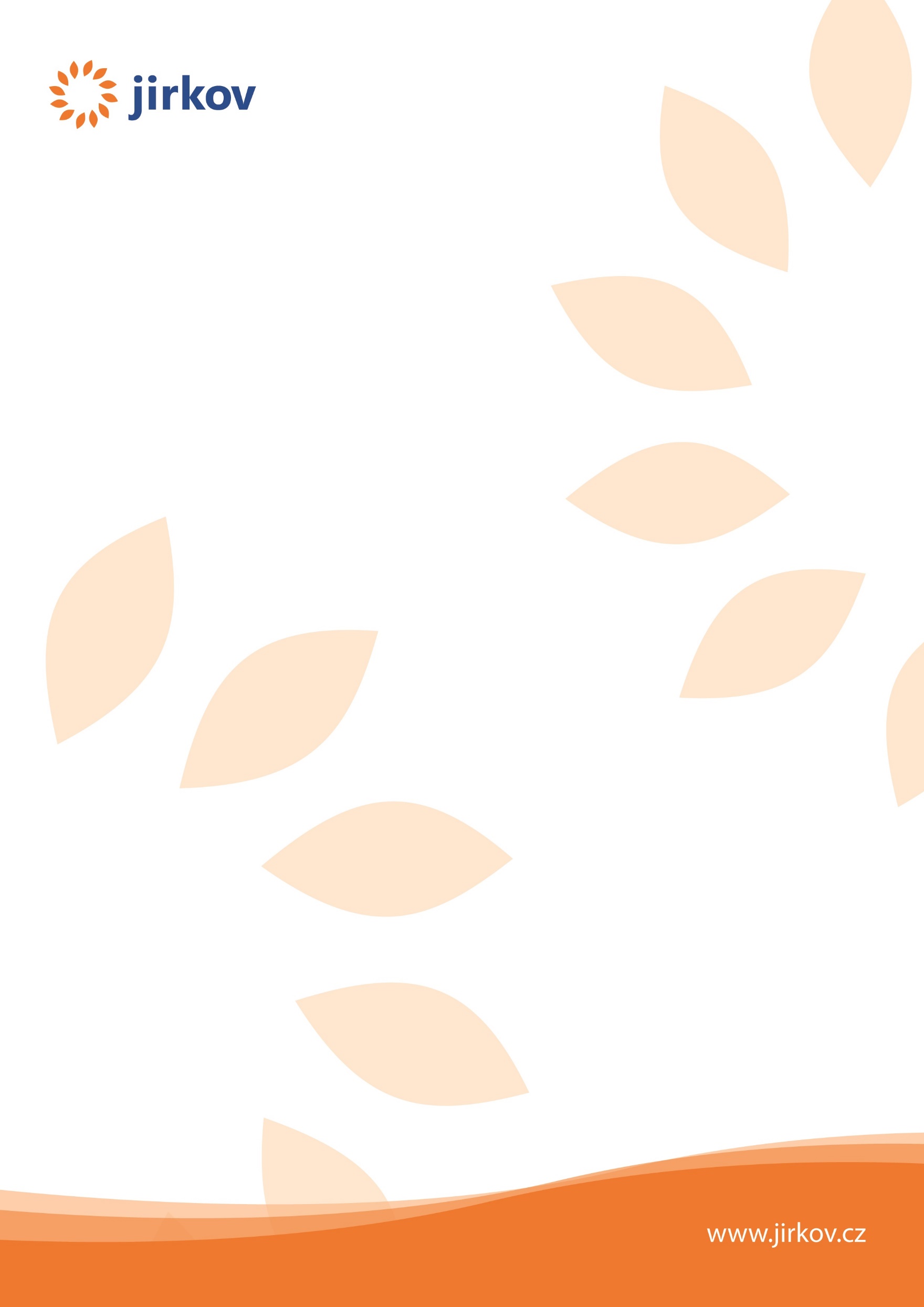 Jirkované soběNázev projektu:(Vymyslete pro svůj projekt jedinečný, krátký a výstižný název)ŽADATELJméno a příjmení:Adresa trvalého bydliště, případně kontaktní adresa:Telefon:E-mail:Můj vztah k Jirkovu (zaškrtněte i více možností)žiji v JirkověstudujipracujiJirkov navštěvuji Jméno a příjmení náhradníka žadatele (náhradníka je nutné uvést – bude případně zastupovat žadatele na veřejném projednání projektu) + telefon a e-mailPOPIS PROJEKTUPopis projektu - co je obsahem a cílem vašeho projektuOdůvodnění projektu, veřejný prospěch projektu - proč by měl být projekt realizován, komu bude sloužit, k čemu přispěje. Vysvětlete, v čem spočívá veřejný prospěch projektu a kdo jsou jeho předpokládaní uživatelé.Umístění projektu - je projekt vázán na určité místo nebo lokalitu? Pokud ano, popište přesné určení místa – ulice, číslo popisné, číslo pozemku, apod.Doba realizace projektu, je projekt vázán na konkrétní termín?	ANO – uveďte konkrétní termínNE - Odhadněte časovou náročnost realizace projektu (bez přípravy)Předpokládané náklady projektu včetně DPH (odhadované náklady na pořízení, přípravu, údržbu projektu)Detailní popis projektu – fotografie, zákres do mapy, nákres řešení, jiná dokumentace vysvětlující váš návrh. Pomůže to ostatním si lépe představit váš nápad. Jeden zvolený obrázek bude úvodní, ten pak bude váš projekt reprezentovat v galerii na webových stránkách.PROJEKT MUSÍ SPLŇOVAT TATO KRITÉRIA:Musí být realizován na veřejném prostranství (park, náměstí, ulice, volné plochy, aj.) nebo ve veřejné budově, která je užívána veřejností (knihovna, kino, divadlo, zámek, apod.)Musí být realizován na pozemku nebo v budově ve vlastnictví města JirkovMaximální předpokládané náklady na realizaci nepřesáhnou 400 tis Kč vč. DPHRealizace projektu musí být v souladu s územním plánem města a dalšími rozvojovými dokumenty (strategický plán, komunitní plán, aj.) a nesmí odporovat platným zákonům Je možné předkládat investiční projekty (pořízení hmotného i nehmotného majetku) i neinvestiční projekty („měkké“ aktivity, při kterých nedochází k pořizování, budování nebo rekonstrukcím majetku města)Předkladatel projektu nebo jím pověřená osoba se zúčastní veřejného projednání, kde svůj projekt představí veřejnostiKAM A JAK SE PROJEKT PŘEDKLÁDÁ?
Projekt se podává prostřednictvím formuláře, který se nachází na webových stránkách:  https://participace.mobilnirozhlas.cz/Jirkovanesobe/Formulář lze vyplnit přímo na uvedeném webu nebo ho lze stáhnout a zaslat dle pokynů níže. Dále lze  vyzvednout formulář přímo na MěÚ Jirkov (podatelna přízemí čp. 1). Návrhy se podávají: Elektronicky: přímo na webuE-mailem: vyplněný formulář včetně případných příloh na adresu: podatelna@jirkov.cz,  Datovou schránkou: na adresu 9zcbsraPísemně: vyplněný formulář včetně případných příloh zašlete poštou nebo odevzdejte v úředních hodinách na podatelně Městského úřadu Jirkov. Adresa: město Jirkov, nám. Dr. E. Beneše čp. 1, Jirkov 431 11V případě, že budete s vyplněním potřebovat poradit, kontaktujte osobu uvedenou níže.Návrhy je možné podávat do 30. 4. 2020Před podáním projektu doporučujeme záměr projednat s příslušným pracovníkem MěÚ Jirkov. Kontaktní osoba: Odbor vnitřní správy a rozvoje - Ing. Jitka Řeháková, tel. 474 616 420, mob. 724 704 319, e-mail: rehakova@jirkov.czINFORMACE O ZPRACOVÁNÍ OSOBNÍCH ÚDAJŮ NAVRHOVATELEdle čl. 13 a 14 Nařízení Evropského parlamentu a Rady EU 2016/679 o ochraně fyzických osob v souvislosti se zpracováním osobních údajů a o volném pohybu těchto údajů (GDPR) pro navrhovatele projektů do projektu Jirkované soběSubjekty údajů: Navrhovatelé projektů do projektu Jirkované sobě a jejich náhradníciMěsto Jirkov zpracovává následující osobní údaje uvedených subjektů údajů:	Jméno, příjmení, adresa trvalého bydliště, případně kontaktní adresa, telefon, e-mailMěsto Jirkov zpracovává osobní údaje za účelem identifikace navrhovatele a komunikace s ním, na základě nezbytnosti zpracování osobních údajů pro splnění smlouvy, jejíž smluvní stranou je subjekt údajů, nebo pro provedení opatření přijatých před uzavřením smlouvy na žádost tohoto subjektu údajů podle č. 6 odst. 1 písm. b) GDPR a z důvodu nezbytnosti zpracování pro účely oprávněných zájmů příslušného správce či třetí strany, kromě případů, kdy před těmito zájmy mají přednost zájmy nebo základní práva a svobody subjektu údajů vyžadující ochranu osobních údajů, zejména pokud je subjektem údajů dítě dle čl. 6 odst. 1 písm. f) GDPR. Vaše osobní údaje nebudou nikde zveřejněny.Doba uložení: osobní údaje jsou zpracovávány po dobu nezbytně nutnou, nejdéle však do 6 měsíců od ukončení hlasování o realizaci projektu u navrhovatelů, jejichž projekt v hlasování nezvítězil a nejdéle do 1 roku od realizace projektu u navrhovatelů, jejichž projekt v hlasování zvítězil.Informace o právech subjektů údajů: právo na přístup k osobním údajům, právo na opravu, právo na výmaz (právo být zapomenut), právo na omezení zpracování, právo na námitku vůči zpracování, právo 
na přenositelnost a právo podat stížnost u dozorového úřadu.Město Jirkov osobní údaje nikam dále nepředává.Při zpracování nedochází k automatizovanému rozhodování.